Почти три тысячи заявлений орловчане подали на оформление единого пособия для беременных женщин и семей с детьмиВсего в первую половину январских праздников 532 тыс. заявлений подано на единое пособие – новую меру поддержки для беременных женщин и семей с детьми до 17 лет. Оформление выплаты открылось 28 декабря на портале госуслуг для семей из всех регионов России, включая четыре новых субъекта.К настоящему времени Социальный фонд принял заявления об оформлении единого пособия почти на миллион детей до 17 лет и 32 тыс. заявлений о едином пособии для беременных женщин. Работу по рассмотрению заявлений отделения Соцфонда начали 3 января. 4 января фонд также принимал личные обращения родителей за пособием. Клиентские службы СФР в Орловской области работали по специальному графику, чтобы у жителей региона была возможность оформить новую выплату и обратиться по другим вопросам. 5 января в Социальном фонде проведено совещание с региональными отделениями, на котором обсуждались вопросы назначения единого пособия. В результате на сегодняшний день выплаты уже назначены более чем для 5 тыс. российских семей.Помимо этого, часть заявлений родителей поступила на пособие первому ребенку до 3 лет. Теперь эта выплата входит в единое пособие и оформляется по новым правилам. В то же время, если ребенок появился в семье до 2023 года, родители могут оформить выплату по ранее действовавшим условиям. То есть без учета имущества и при наличии более высоких доходов у семьи (в пределах двух прожиточных минимумов на человека, а не одного, как при оформлении единого пособия). В итоге за выплатой на первого ребенка по прежним правилам обратилось 17 тыс. родителей.В целом единое пособие заменило нуждающимся семьям пять действовавших ранее мер поддержки. Это две ежемесячные выплаты на первого и третьего ребенка до 3 лет, две ежемесячные выплаты на детей от 3 до 8 лет и детей от 8 до 17 лет, а также ежемесячная выплата по беременности. Новое пособие назначается семьям с доходами ниже регионального прожиточного минимума на человека. Дети и родители при этом должны быть российскими гражданами и постоянно проживать в России. При назначении выплаты применяется комплексная оценка доходов и имущества семьи, а также учитывается занятость родителей.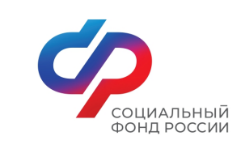 Отделение Социального фонда РФ по Орловской области302026, г. Орел, ул. Комсомольская, 108, телефон: (486-2) 72-92-41, факс 72-92-07